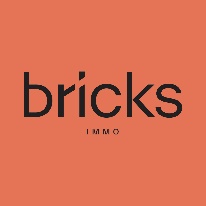 Dit document is een inlichtingenfiche voor kandidaat-huurders en kan in geen enkel geval worden beschouwd als een huurovereenkomst. Bovendien verbindt dit document de verhuurder niet tot enige verplichting ten aanzien van de kandidaat-huurders. Deze gegevens worden volledig op vrijblijvende basis verstrekt door de kandidaat-huurders en het vastgoedkantoor verbindt zich er toe om deze gegevens vertrouwelijk en uitsluitend voor intern gebruik aan te wenden. Bovendien zullen deze documenten bij de ondertekening van de huurovereenkomst worden vernietigd indien u niet als kandidaat-huurder wordt geselecteerd.INLICHTINGENFICHE KANDIDAAT HUURDERVastgoedobject: woonhuis / appartement / handelsuimte / kantoorruimte / opslagruimteGelegen te: ………………………………………………………………………………………………………………………….Vanaf wanneer wenst u dit pand te huren? ………………………………………………………………………..Als uw inkomen eerder beperkt is in verhouding met de huurprijs, kan u uw kandidatuur versterken door referenties op te vragen bij de huidige huisbaas of door een borgsteller op te geven. Toe te voegen document Bewijs van solvabiliteit (laatste 3 loonfiche/aanslagbiljet /bewijs van vervangingsinkomen/ solvabiliteitsattest bank,…) Bewijs van betaling laatste 3 maanden huur Kopij identiteitskaartEventuele referenties:Extra informatie: …………………………………………………………………………………………………………………….U mag ons de info doormailen: info@bricksimmo.be of op kantoor afgeven: Bricks Immobiliën, Parklaan 63 , 9300 AalstINLICHTINGEN Kandidaat A Kandidaat B Naam + voornaamAdresGSME-mailRijksregisternummerGeboortedatumGeboorteplaatsBurgerlijke staat: Gehuwd/wettelijk samenwonend  Samenstelling van het gezin Aantal volwassenen  Aantal kinderen (+leeftijd) Huisdieren (aantal + soort) Roker  Ja/nee  Ja/neeFinanciële info: Totaal maandelijks netto inkomen Bedrag van de huidige huur Contactgegevens huidige huisbaas